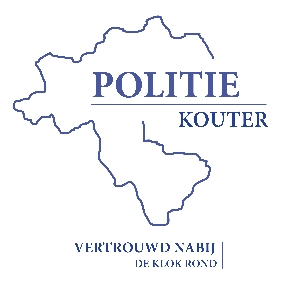 Gelieve dit formulier volledig ingevuld af te geven, op te sturen of door te mailen naar uw wijkpolitie (gegevens terug te vinden op achterzijde) ten laatste 1 week voor vertrek.Wij vragen u deze dienst, om veiligheidsredenen, steeds in kennis te stellen indien de vertrekdatum of datum thuiskomst wijzigt.De gegevens worden opgeslagen in een databank. Ze worden in geen geval gebruikt voor commerciële doeleinden en worden niet bekend gemaakt aan derden (wet ter bescherming van de privacy en de persoonlijke levenssfeer van 8 december 1992).GEGEVENS AANVRAGERNaam en voornaam:	Adres:	Type woning (open/halfopen/gesloten bebouwing, appartement):	Datum en uur vertrek:		Datum en uur van terugkomst:	Contactmogelijkheid (GSM/e-mail):		GEGEVENS CONTACTPERSOON (deze persoon kan zich, op verzoek van de politie, binnen het halfuur ter plaatse aanbieden)Naam en voornaam:	Adres:	Telefoon:	Beschikt over een sleutel van de woning: JA / NEEGENOMEN BEVEILIGINGSMAATREGELENAlarm aanwezig: JA / NEE			 Camera aanwezig: 		binnen JA / NEE				buiten JA/NEE				 	Meer informatie over alarmsystemen of camera’s kunt u nagaan op www.vigilis.be Tijdschakelaar binnen de woning: JA / NEE ingesteld op volgende uren:	Schrikverlichting (= verlichting met bewegingssensor) buiten: JA / NEEAANVULLENDE GEGEVENSAanwezigheid van waakhond of andere dieren:	Voertuigen in of rond de woning: JA/NEE omschrijving:	Andere weetjes (iemand houdt de woning in de gaten, privé-bewaking, brievenbus wordt geleegd, gras wordt gemaaid,…): ______________________________________________________________________________________________VERKLARING VAN DE AANVRAGERIk heb kennis genomen van de folder ‘Checklist vertrek’: JA / NEEIk verklaar dat ik politietoezicht wens aan mijn woning tijdens bovenvermelde periode. Ik geef de politie de toestemming om het terrein waarop mijn woning gelegen is te betreden, zowel bij dag als bij nacht.Bij onregelmatigheden (inbraak, brand, …) geef ik de politie de toestemming om mijn woning te betreden.Ik verbind mij ertoe een contactpersoon aan te duiden.Ik verbind mij ertoe zelf organisatorische beveiligingsmaatregelen te nemen zoals het niet achterlaten van briefjes of boodschappen op de deur/antwoordapparaat die duiden op afwezigheid, het steeds goed afsluiten van de woning, het zorgen voor een bewoonde indruk, …Datum:         /         /							Handtekening:Gegevens van de wijkkantoren:Wijkpolitie GistelHeyvaertlaan 18, 8470 Gistelpz.kouter.wijk.gistel@police.belgium.euWijkpolitie IchtegemEernegem-Markt 1, 8480 Ichtegempz.kouter.wijk.ichtegem@police.belgium.euWijkpolitie JabbekeConstant Permekelaan 22 A, 8490 Jabbekepz.kouter.wijk.jabbeke@police.belgium.euWijkpolitie OudenburgWeststraat 31, 8460 Oudenburgpz.kouter.wijk.oudenburg@police.belgium.euWijkpolitie TorhoutConscienceplein 1, 8820 Torhoutpz.kouter.wijk.torhout@police.belgium.eu